


Tropical and temperate rainforests have been subjected to heavy logging and agricultural clearance throughout the 20th century and the area covered by rainforests around the world is shrinking Biologists have estimated that large numbers of species are being driven to extinction due to the removal of habitat with destruction of the rainforests. Here are some facts about the World’s Rainforests which shows how important they are to animals and the planet.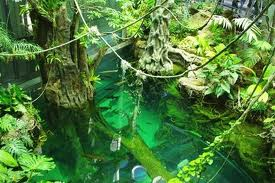 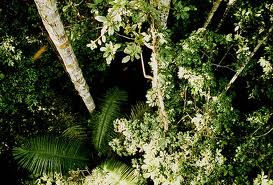 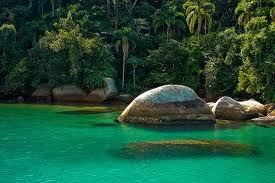 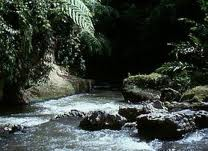 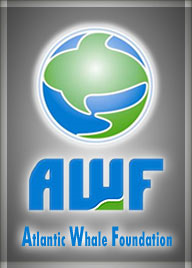 